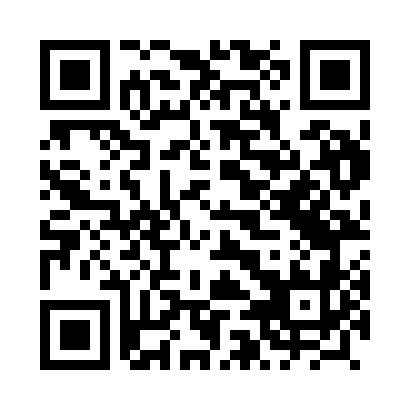 Prayer times for Solca Wielka, PolandMon 1 Apr 2024 - Tue 30 Apr 2024High Latitude Method: Angle Based RulePrayer Calculation Method: Muslim World LeagueAsar Calculation Method: HanafiPrayer times provided by https://www.salahtimes.comDateDayFajrSunriseDhuhrAsrMaghribIsha1Mon4:176:1712:475:147:179:102Tue4:146:1512:475:157:199:133Wed4:116:1312:465:167:219:154Thu4:086:1012:465:177:239:175Fri4:056:0812:465:197:249:196Sat4:026:0612:455:207:269:227Sun3:596:0312:455:217:289:248Mon3:566:0112:455:227:299:279Tue3:535:5912:455:237:319:2910Wed3:505:5712:445:257:339:3111Thu3:475:5412:445:267:359:3412Fri3:445:5212:445:277:369:3613Sat3:415:5012:435:287:389:3914Sun3:385:4812:435:297:409:4115Mon3:345:4612:435:307:419:4416Tue3:315:4312:435:327:439:4717Wed3:285:4112:435:337:459:4918Thu3:255:3912:425:347:469:5219Fri3:215:3712:425:357:489:5520Sat3:185:3512:425:367:509:5721Sun3:155:3312:425:377:5210:0022Mon3:115:3112:425:387:5310:0323Tue3:085:2912:415:397:5510:0624Wed3:055:2712:415:407:5710:0925Thu3:015:2412:415:427:5810:1226Fri2:585:2212:415:438:0010:1527Sat2:545:2012:415:448:0210:1828Sun2:505:1812:415:458:0310:2129Mon2:475:1712:405:468:0510:2430Tue2:435:1512:405:478:0710:27